TEKNOLOJİ KONUŞUYOR Etkinlik Bilgi Notu-1Gelişim AlanıSosyal DuygusalYeterlik AlanıKişisel Güvenliğini SağlamaKazanım\HaftaBilişim teknolojileri kullanımında kendini yönetir.Sınıf Düzeyi4. sınıfSüre40 dakikaAraç-Gereç1. Etkinlik Bilgi Notu-12. Yapıştırıcı3. MakasUygulayıcı İçin Ön HazırlıkEk bir de bulunan taçları keserek dersten önce hazırlayınız.Süreç (Uygulama Basamakları)1. Gruba hayatımızda kullandığımız teknolojik aletlerin neler olduğunu nerelerde kullanıldığını sorarak etkinliği başlatınız.2. Hazırlamış olduğunuz taçlar üzerindeki resimlerin neler olduğu söylenerek gruba gösterilir.3. öğrencilerden sırayla tazı tahtasının önüne gelerek istedikleri tacı takarak resimde bulunan aracın bir doğru kullanılması, bir yanlış kullanımıyla ilgili durumu söylemesi istenir. 4. Tüm öğrenciler seçtikleri teknoloji aracının kullanımına ilişkin düşüncelerini söyledikten sonra aşağıdaki soru sorulur.      Çocuklar sizlerle teknolojik aletlerin doğru ve yanlış kullanışlarıyla ilgili bir etkinlik yaptık. Daha önce teknolojik aletleri yanlış kullandığını fark eden oldu mu? 5. Aşağıdaki açıklama ile etkinlik sonlandırılır.    Sevgili çocuklar, günlük hayatımızda telefon, tablet, bilgisayar, çamaşır makinesi, akıllı saat, akıllı fırın, mutfak robotu gibi bir çok teknolojik alet kullanmaktayız. Teknolojik aletleri doğru kullandığımızda hem kendimize hem çevremize zarar vermemiş ve işlerimizi daha kolay yapmış oluruz. Sizlerde hem kendimiz kullanırken hem başkaları kullanırken yanlış kullanımı gördüğümüzde mutlaka uyaralım.Kazanım DeğerlendirmesiÖğrencilerinize evde kullandıkları teknolojik cihazların doğru kullanımıyla ilgili küçük bilgi notları hazırlatıp cihazların üzerine yapıştırmalarını isteyebilirsiniz.Öğretmene \Uygulayıcıya NotÖğrencilerinizden etkinliğe katılımda ilk önce gönüllü olanlardan başlarınız. Düşüncelerini ifade etmekte zorlananları yüreklendiriniz.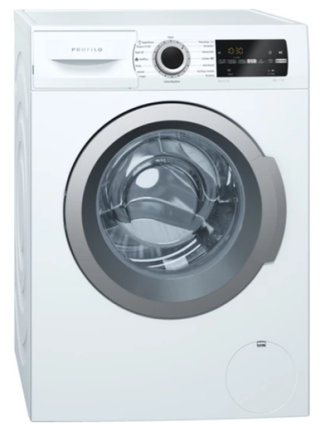 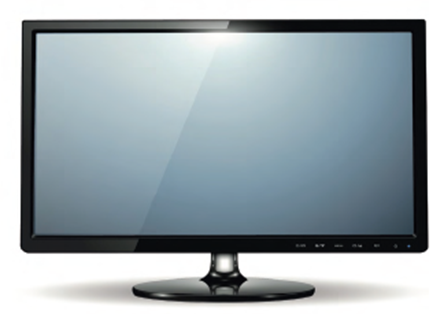 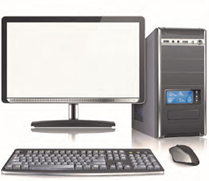 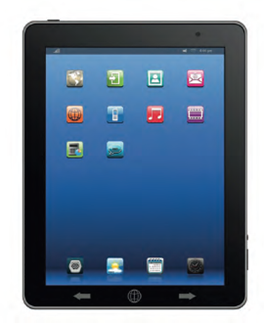 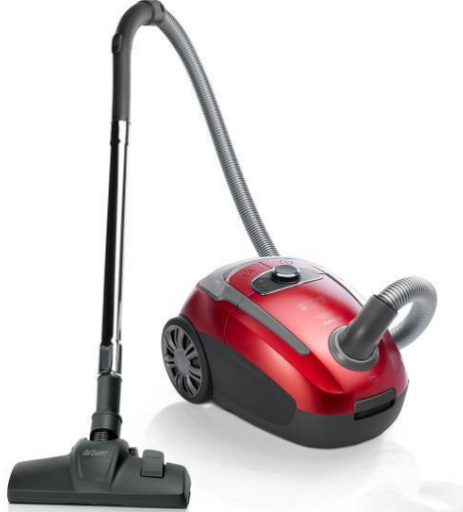 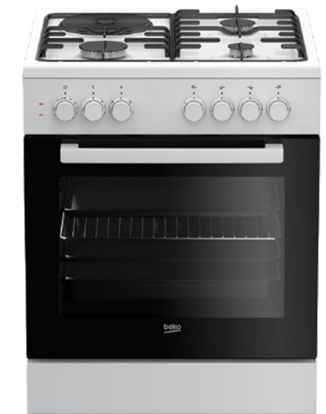 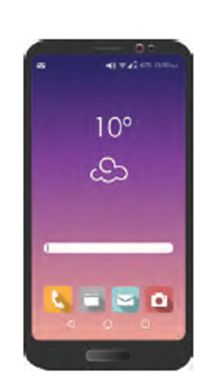 